NAME: __________________________	  DATE: _______________   SCORE: ________There are 15 verbs in the lyrics that do NOT agree with their subject. Underline the verbs that are incorrect and re-write the majority of sentence below. Now and then I thinks of when we were together, like when you said you felt so happy you could die.
I told myself that you was right for me, but (I) felt so lonely in your company.
But, that were love and it are an ache I still remember.

You can get addicted to a certain kind of sadness, like resignation to the end, always the end. So, when we found that we could not make sense, well you said that we would still be friends, but I'll admit that I was glad that it were over.

But, you didn't have to cut me off,
(to) make out like it never happened and that we was nothing.
And, I don't even need your love, but you treats me like a stranger and I feel so rough.
No you didn't have to stoop so low
(to) have your friends collects your records and then changes your number.
I guesses that I don't need that though.
Now you is just somebody that I used to know.

Now and then I thinks of all the times you screwed me over.
Part of me believing it were always something that I'd done. 
But I doesn't want to live that way,
reading into every word you say.
You said that you could let it goes and I wouldn't catch you hung up on somebody that you used to know.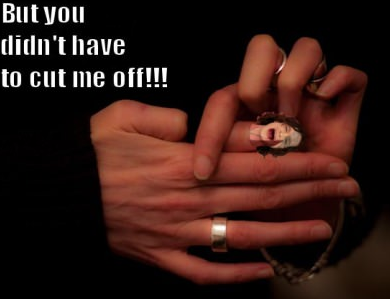 1. I think of when we were together.	2. ___________________________________	____	3.___________________________________4._______________________________________	5.___________________________________6.___________________________________	_____	7. __________________________________8. _______________________________________	9. __________________________________10._______________________________________	11. _________________________________12.__________________________________	_____	13. _________________________________14. _______________________________________	15. _________________________________Lesson Title/FocusWriters’ WorkshopMay 27, 2016ELA 20-1Time: 10:26 a.m.-12:18 p.m. TeacherMs. Alisha SimsLEARNING OBJECTIVESLEARNING OBJECTIVESLEARNING OBJECTIVESLEARNING OBJECTIVESLEARNING OBJECTIVESStudents will:Assess and revise texts in progress to ensure correct subject-verb agreement, correct pronoun case and appropriate consistence of verb tense (4.2.4.e)Students will:Assess and revise texts in progress to ensure correct subject-verb agreement, correct pronoun case and appropriate consistence of verb tense (4.2.4.e)Students will:Assess and revise texts in progress to ensure correct subject-verb agreement, correct pronoun case and appropriate consistence of verb tense (4.2.4.e)Students will:Assess and revise texts in progress to ensure correct subject-verb agreement, correct pronoun case and appropriate consistence of verb tense (4.2.4.e)Students will:Assess and revise texts in progress to ensure correct subject-verb agreement, correct pronoun case and appropriate consistence of verb tense (4.2.4.e)ASSESSMENTSASSESSMENTSASSESSMENTSASSESSMENTSASSESSMENTSObservations:Observations:Observation will be done throughout the lesson as students listen to direct instruction, view the video, and work individually and/or in groups.Observation will be done throughout the lesson as students listen to direct instruction, view the video, and work individually and/or in groups.Observation will be done throughout the lesson as students listen to direct instruction, view the video, and work individually and/or in groups.Key Questions:Key Questions:Products/Performances:Products/Performances:Students journal entry (writing prompt)Song lyric subject-verb agreementLOTF long answer prepLexicon list (sponge)Students journal entry (writing prompt)Song lyric subject-verb agreementLOTF long answer prepLexicon list (sponge)Students journal entry (writing prompt)Song lyric subject-verb agreementLOTF long answer prepLexicon list (sponge)LEARNING RESOURCES CONSULTEDLEARNING RESOURCES CONSULTEDLEARNING RESOURCES CONSULTEDMATERIALS AND EQUIPMENTMATERIALS AND EQUIPMENTAlberta Education English Language Arts Program of Studyhttp://busyteacher.org/11279-somebody-that-i-used-to-know-walk-off-the-earth-5.htmlAlberta Education English Language Arts Program of Studyhttp://busyteacher.org/11279-somebody-that-i-used-to-know-walk-off-the-earth-5.htmlAlberta Education English Language Arts Program of Studyhttp://busyteacher.org/11279-somebody-that-i-used-to-know-walk-off-the-earth-5.htmlSMARTBoard with document projection capabilitiesKeynoteSomebody That I Used to Know lyrics handouts (x23) and teacher keyStudents’ pens/pencilsStudents’ portfoliosSMARTBoard with document projection capabilitiesKeynoteSomebody That I Used to Know lyrics handouts (x23) and teacher keyStudents’ pens/pencilsStudents’ portfoliosPROCEDUREPROCEDUREPROCEDUREPROCEDUREPROCEDUREIntroductionIntroductionIntroductionIntroductionTimeAdvance Organizer/AgendaAdvance Organizer/AgendaPrayer/AttendanceWriting prompt (creative)Mini lesson: subject-verb agreementLOTF long answer prepPortfolio work timeHand back assignments/feedbackPrayer/AttendanceWriting prompt (creative)Mini lesson: subject-verb agreementLOTF long answer prepPortfolio work timeHand back assignments/feedbackExpectations for Learning and BehaviourExpectations for Learning and BehaviourStudents’ cellphones will be turned off and put away, since they are not required for today’s activities. Students’ cellphones will be turned off and put away, since they are not required for today’s activities. Attention GrabberAttention GrabberPrayer/AttendanceOverview of today’s agenda as written on the whiteboard10-Minute Writing prompt: Creative image (See Keynote)Prayer/AttendanceOverview of today’s agenda as written on the whiteboard10-Minute Writing prompt: Creative image (See Keynote)Until 10:40 a.m.Assessment of Prior KnowledgeAssessment of Prior KnowledgeUntil 10:50 a.m.Transition to BodyTransition to BodyBecause it’s Friday, it means we’re going to do a writers’ workshop before giving you time to prepare for Monday’s test on Lord of the Flies. Because it’s Friday, it means we’re going to do a writers’ workshop before giving you time to prepare for Monday’s test on Lord of the Flies. BodyBodyBodyBodyTimeLearning Activity #1Mini-lesson subject-verb agreement: See KeynoteSchmoop video (5:04)It’s time to put your knowledge to the test. Who’s familiar with the song “Somebody That I Used To Know?” But are you familiar with 5 people playing 1 guitar? Watch the video and then I will ask you to find the verbs in the lyrics that do not agree with their subject. (4:23 video)After video, hand out the lyrics and read the directions aloud. Ask students to form groups of no more than 4 students to underline the verbs that are incorrect and rewrite the majority of the sentence on the sheet or another piece of paper. First one is done on the worksheet as an example.When students/groups finishing finding the errors, teacher asks groups to identify the errors. See Key.Mini-lesson subject-verb agreement: See KeynoteSchmoop video (5:04)It’s time to put your knowledge to the test. Who’s familiar with the song “Somebody That I Used To Know?” But are you familiar with 5 people playing 1 guitar? Watch the video and then I will ask you to find the verbs in the lyrics that do not agree with their subject. (4:23 video)After video, hand out the lyrics and read the directions aloud. Ask students to form groups of no more than 4 students to underline the verbs that are incorrect and rewrite the majority of the sentence on the sheet or another piece of paper. First one is done on the worksheet as an example.When students/groups finishing finding the errors, teacher asks groups to identify the errors. See Key.Mini-lesson subject-verb agreement: See KeynoteSchmoop video (5:04)It’s time to put your knowledge to the test. Who’s familiar with the song “Somebody That I Used To Know?” But are you familiar with 5 people playing 1 guitar? Watch the video and then I will ask you to find the verbs in the lyrics that do not agree with their subject. (4:23 video)After video, hand out the lyrics and read the directions aloud. Ask students to form groups of no more than 4 students to underline the verbs that are incorrect and rewrite the majority of the sentence on the sheet or another piece of paper. First one is done on the worksheet as an example.When students/groups finishing finding the errors, teacher asks groups to identify the errors. See Key.Until 11:20 p.m.Assessments/ Differentiation:Direct instruction portions and the video appear on the SMARTBoard to aid visual and auditory learners. Students may work individually or in groups. Class discussion follows. Teacher writes students’ corrected sentences on the whiteboard. Direct instruction portions and the video appear on the SMARTBoard to aid visual and auditory learners. Students may work individually or in groups. Class discussion follows. Teacher writes students’ corrected sentences on the whiteboard. Direct instruction portions and the video appear on the SMARTBoard to aid visual and auditory learners. Students may work individually or in groups. Class discussion follows. Teacher writes students’ corrected sentences on the whiteboard. Learning Activity #2LOTF test prepReview allegory definition and how it applies to LOTF (see video)Students may work individually or in groups. What reasons would critics give to argue that LOTF is an allegory? Ask students to consider situation, characters and themes. Conclude with class discussion. Teacher writes students’ contributions on the whiteboard.LOTF test prepReview allegory definition and how it applies to LOTF (see video)Students may work individually or in groups. What reasons would critics give to argue that LOTF is an allegory? Ask students to consider situation, characters and themes. Conclude with class discussion. Teacher writes students’ contributions on the whiteboard.LOTF test prepReview allegory definition and how it applies to LOTF (see video)Students may work individually or in groups. What reasons would critics give to argue that LOTF is an allegory? Ask students to consider situation, characters and themes. Conclude with class discussion. Teacher writes students’ contributions on the whiteboard.Until 11:45 p.m. Assessments/ DifferentiationActivity instructions remain on the SMARTBoard during the entire activity. Students may work individually or in groups. Class discussion follows. Teacher writes students’ contributions on the whiteboard so students may record them.Activity instructions remain on the SMARTBoard during the entire activity. Students may work individually or in groups. Class discussion follows. Teacher writes students’ contributions on the whiteboard so students may record them.Activity instructions remain on the SMARTBoard during the entire activity. Students may work individually or in groups. Class discussion follows. Teacher writes students’ contributions on the whiteboard so students may record them.Learning Activity #3Lexicon workIf time allows, students add to the lexicon in their portfolios using the CIA strategy.Lexicon workIf time allows, students add to the lexicon in their portfolios using the CIA strategy.Lexicon workIf time allows, students add to the lexicon in their portfolios using the CIA strategy.Until 12:18 p.m.Assessments/ DifferentiationClosureClosureClosureClosureTimeAssessment for Learning:Assessment for Learning:Students’ completed subject-verb agreement worksheets and rewritten corrected sentencesStudents’ completed subject-verb agreement worksheets and rewritten corrected sentencesFeedback From Students:Feedback From Students:Feedback To StudentsFeedback To StudentsDid students stay on task? Get to work quickly? Transition well? Participate in group and class discussions?Did students stay on task? Get to work quickly? Transition well? Participate in group and class discussions?Transition To Next LessonTransition To Next LessonFeedback before handing back assignments. (see Keynote) Hand back assignments. Feedback before handing back assignments. (see Keynote) Hand back assignments. ReflectionsReflectionsReflectionsReflectionsReflectionsWhat went well?  What changes would you make in your planning?  What have you learned to improve upon future instruction?What went well?  What changes would you make in your planning?  What have you learned to improve upon future instruction?After students complete the subject-verb agreement activity, have them return to their seats before starting the class discussion. Remaining in groups once their work was done made it too tempting to chat.After students complete the subject-verb agreement activity, have them return to their seats before starting the class discussion. Remaining in groups once their work was done made it too tempting to chat.After students complete the subject-verb agreement activity, have them return to their seats before starting the class discussion. Remaining in groups once their work was done made it too tempting to chat.